       БАШҠОРТОСТАН РЕСПУБЛИКАҺЫ                                                 РЕСПУБЛИка БАШКОРТОСТАН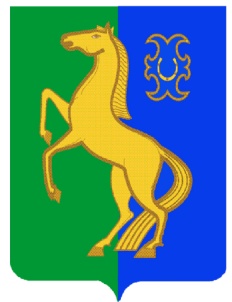                  ЙƏРМƏКƏЙ РАЙОНЫ                                                                  Администрация  сельского        МУНИЦИПАЛЬ РАЙОНЫНЫҢ  РəтамаҠ                                 ПОселения  Рятамакский  сельсовет                ауыл  советы ауыл                                                                  муниципального  района              билəмəҺе  хакимиəте                                                                    Ермекеевский  район               452181, Рəтамаҡ а.,  Коммунистиҡ.ур.28                                      452181 с. Рятамак, ул. Коммунистическая,28                      т. (34741) 2-66-37                                                                                             т.(34741)2-66-37          ҠАРАР                                                  № 6                                    ПОСТАНОВЛЕНИЕ   01 март  2023 йыл                                                                                      01 марта 2023  годаО проведении общественных слушаний проектов форм проверочных листов в сфере муниципального контроля на территории сельского поселения Рятамакский сельсовет муниципального района Ермекеевский  район Республики БашкортостанВ соответствии с Федеральным законом от 31.07.2020 №248-ФЗ «О государственном контроле (надзоре) и муниципальном контроле в Российской Федерации», Постановлением Правительства Российской Федерации от 27.10.2021 №1844 "Об утверждении требований к разработке, содержанию, общественному обсуждению проектов форм проверочных листов, утверждению, применению, актуализации форм проверочных листов, а также случаев обязательного применения проверочных листов", руководствуясь Уставом сельского поселения Рятамакский сельсовет муниципального района Ермекеевский  район Республики Башкортостан ПОСТАНОВЛЯЮ:Провести общественные обсуждения в период с 01.03.2023 г. по 15.03.2023 г. проектов форм проверочных листов в сфере следующих видов муниципального контроля на территории сельского поселения Рятамакский сельсовет муниципального района Ермекеевский  район Республики Башкортостан:земельный муниципальный контроль;лесной муниципальный контроль;жилищный муниципальный контроль;муниципальный контроль в сфере благоустройства.Назначить на 16.03.2023 года в 10.00 общественные обсуждения вышеуказанных проектов форм проверочных листов в сфере видов муниципального контроля на территории сельского поселения Рятамакский сельсовет муниципального района Ермекеевский  район Республики Башкортостан. Место и время проведения общественных обсуждений: 452181, Республика Башкортостан, Ермекеевский  район, с. Рятамак, ул. Коммунистическая, д. 28 (здание сельского клуба).С целью проведения общественных обсуждений разместить проекты форм проверочных листов в сфере муниципального контроля на территории сельского поселения Рятамакский сельсовет муниципального района Ермекеевский  район Республики Башкортостан на официальном сайте администрации сельского поселения Рятамакский сельсовет муниципального района Ермекеевский  район Республики Башкортостан в информационно-телекоммуникационной сети «Интернет».Контроль за исполнением настоящего постановления оставляю за собой.              Глава сельского поселения                                             Л.Р.Салимов